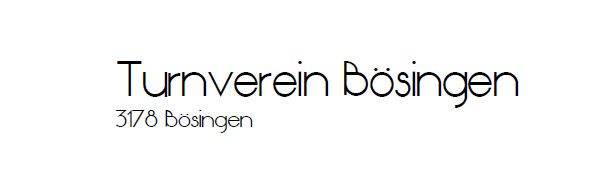 Das Abendmeeting in Heitenried ist eines von mehreren Abendmeetings innerhalb des Jugi-Jahres. Die Disziplinen Springen, Laufen und Werfen sind dabei jeweils in diesen Wettkämpfen vertreten. INFOS findet ihr auch unter: www.ubs-kidscup.chWann:	Montag, 22.05.2023Wo: 	Fussballplatz/Turnhalle UeberstorfTreffpunkt:	17:00, Parkplatz Schulhaus Bösingen Anmeldeschluss:	16.05.2022Melde dich bis am 16. Mai via Anmeldeformular auf der Homepage des TV Bösingen an. Wir würden uns freuen mit möglichst vielen Kindern an diesem tollen Wettkampf teilnehmen zu können. Melden sie uns ausserdem auf dem Anmeldeformular auf der Homepage, ob sie als Fahrer:in zur Verfügung stehen. Bei Fragen, wende dich bitte direkt an:Adrian Haymoz – 079 961 45 26Abendmeeting Ueberstorf